ZEMĚPIS – 6.B: 15. 6. – 19. 6. 2020Moji milí šesťáci,všechny vás zdravím v závěrečném týdnu distanční výuky!Úkol z minulého týdne mi poslalo naprosté minimum z vás. Jsem zvědav, jestli ti, kteří chodí do školy, to v pondělí donesou?Kdybych měl zrekapitulovat toto více než tříměsíční období, tak bych ohodnotil vaši práci známkou chvalitebný. Byli mezi vámi tací, kteří pracovali na výbornou, pak takoví, kteří se mi ozývali občas, pak takoví, kteří, pravděpodobně pod tlakem rodičů, začínají úkoly posílat na poslední chvíli, ale i tací, kteří se mi i přes opakovanou urgenci neozvali ani jednou.Ještě jeden poznatek z distančí výuky: někteří z vás neumí číst, možná správněji, neumí pracovat s textem, ve kterém mají vyhledat správnou a výstižnou odpověď na otázku!Věřím, že vy, kteří jste pracovali poctivě, jste se dověděli mnoho zajímavých poznatků, které se vám budou hodit v dalších ročnících zeměpisu.A nyní úkol na poslední týden distanční výuky.Na následující straně máte závěrečné opakování biosféry, ve kterém je 10 otázek, které byste měli zvládnout bez problémů.Sami se vyzkoušejte, pošlete mi své odpovědi, a když budete féroví k ostatním, tak vám napíši, jak jste byli úspěšní. Neprozrazujte ostatním správné odpovědi!Vy, kteří půjdete v pondělí do školy, to vypracovávat nemusíte, úkol si společně uděláme ve škole. Vemte si s sebou obě učebnice zeměpisu, budou se vám hodit. Pak mi je můžete hned odevzdat.Když mi budete chtít poslat nějaký úkol, který jste mi zapomněli poslat, tak mi jej pošlete.Vše posílejte do pátku 19. 6. do 14:00. Mějte se hezky a s těmi, kteří chodí do školy, se těším na viděnou.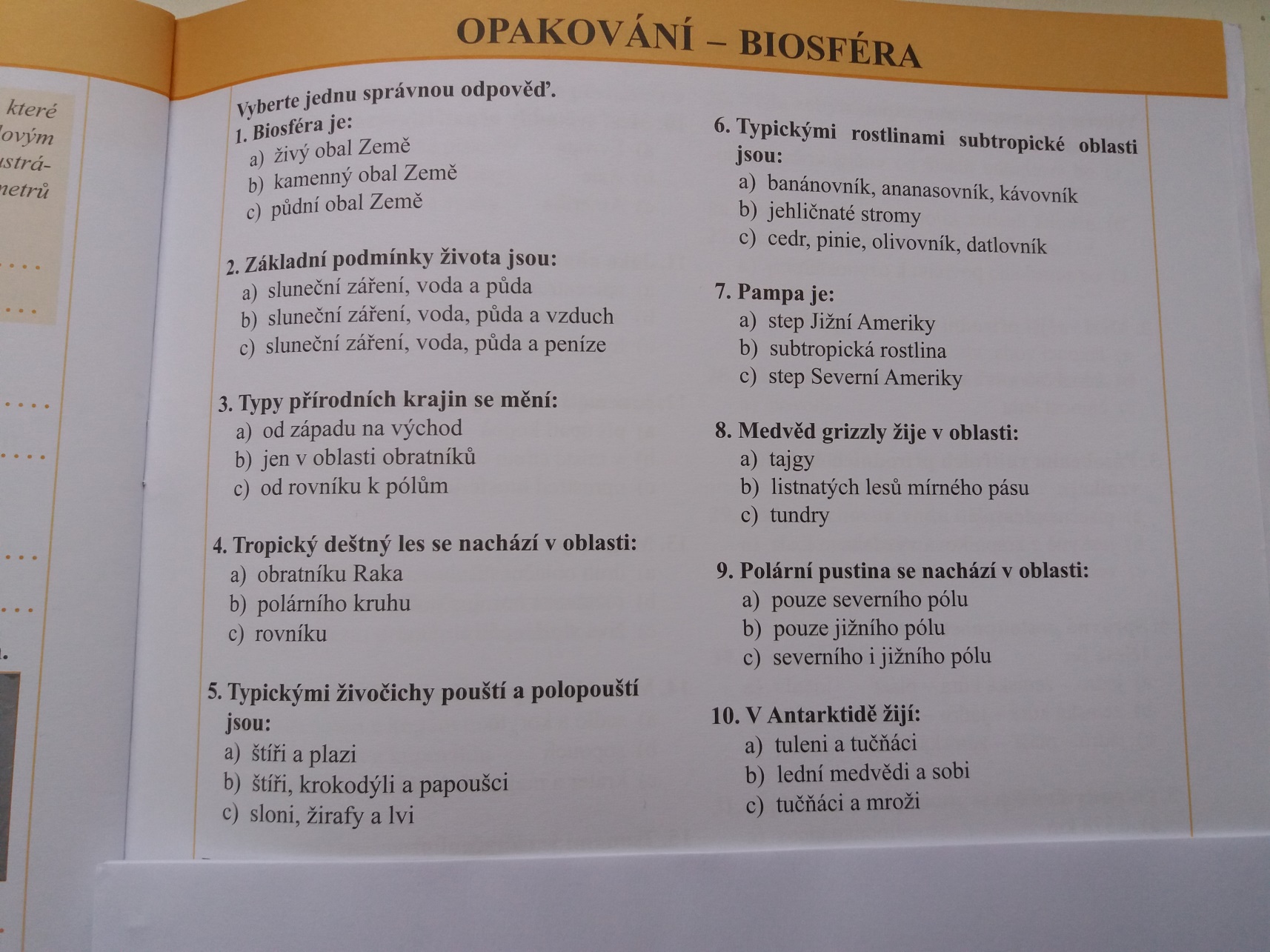 